FOLIODR. JESÚS ENRIQUE SÁNCHEZ ZAZUETADirector General de Vinculación y Relaciones InternacionalesUniversidad Autónoma de SinaloaP r e s e n t e.-Con base en el proceso para la solicitud, elaboración, firma y seguimiento de convenios de colaboración, solicito su apoyo para establecer un convenio de colaboración con Razón Social de la Empresa, Institución o Persona Física, ubicada en Ciudad, Estado, País, con el objeto de breve descripción del objetivo del convenio.Adjunto encontrará Anexo de solicitud para elaboración o revisión de convenios, para su valoración correspondiente.   Sin otro particular, le reitero mis consideraciones y respeto.A t e n t a m e n t e“Sursum Versus”Ciudad, Sinaloa, México a __ de ____ de 201_.NOMBRE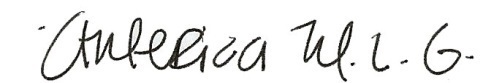 Titular de UA ó UO